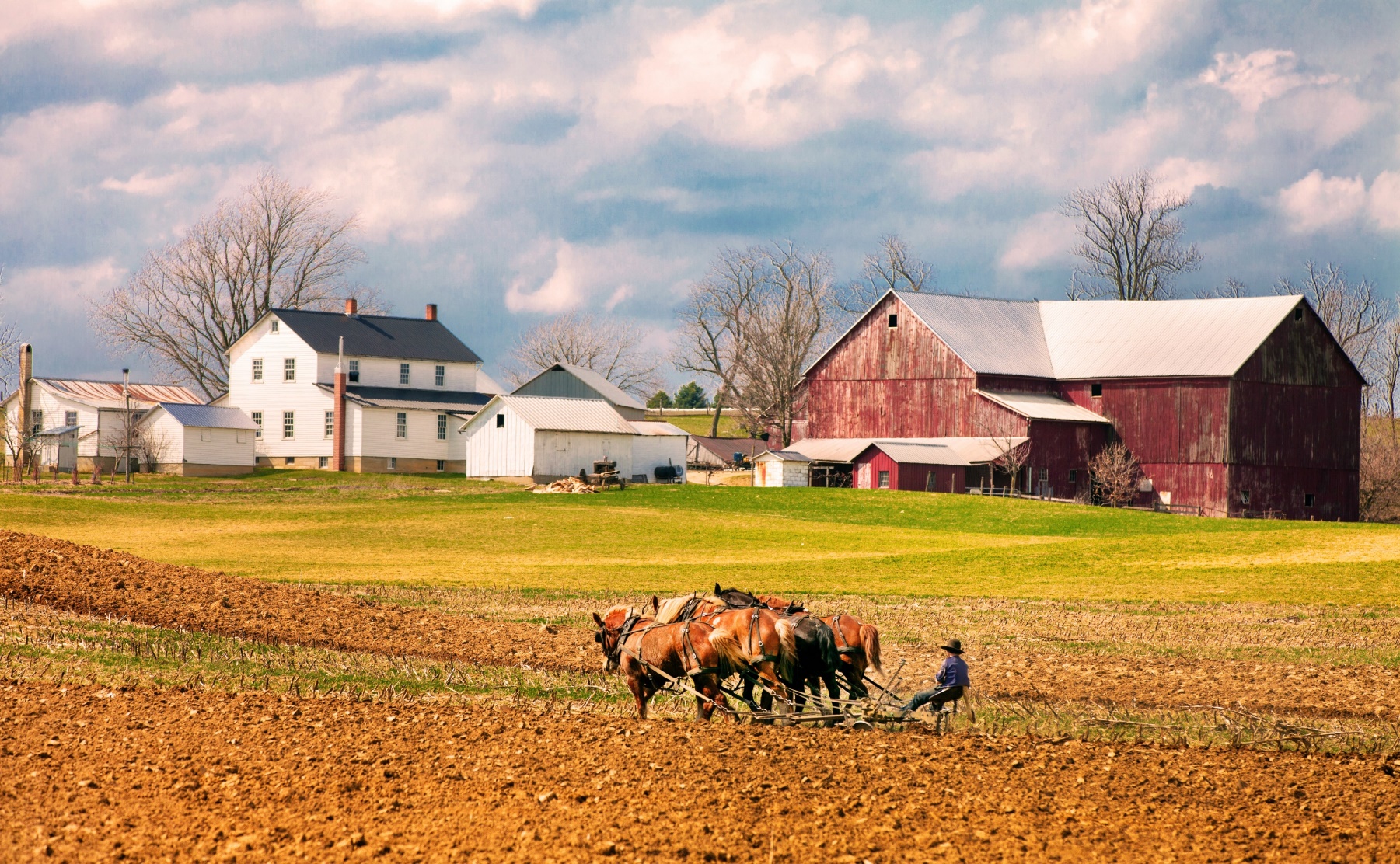 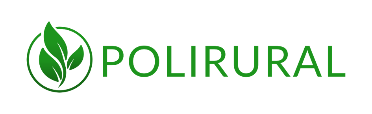 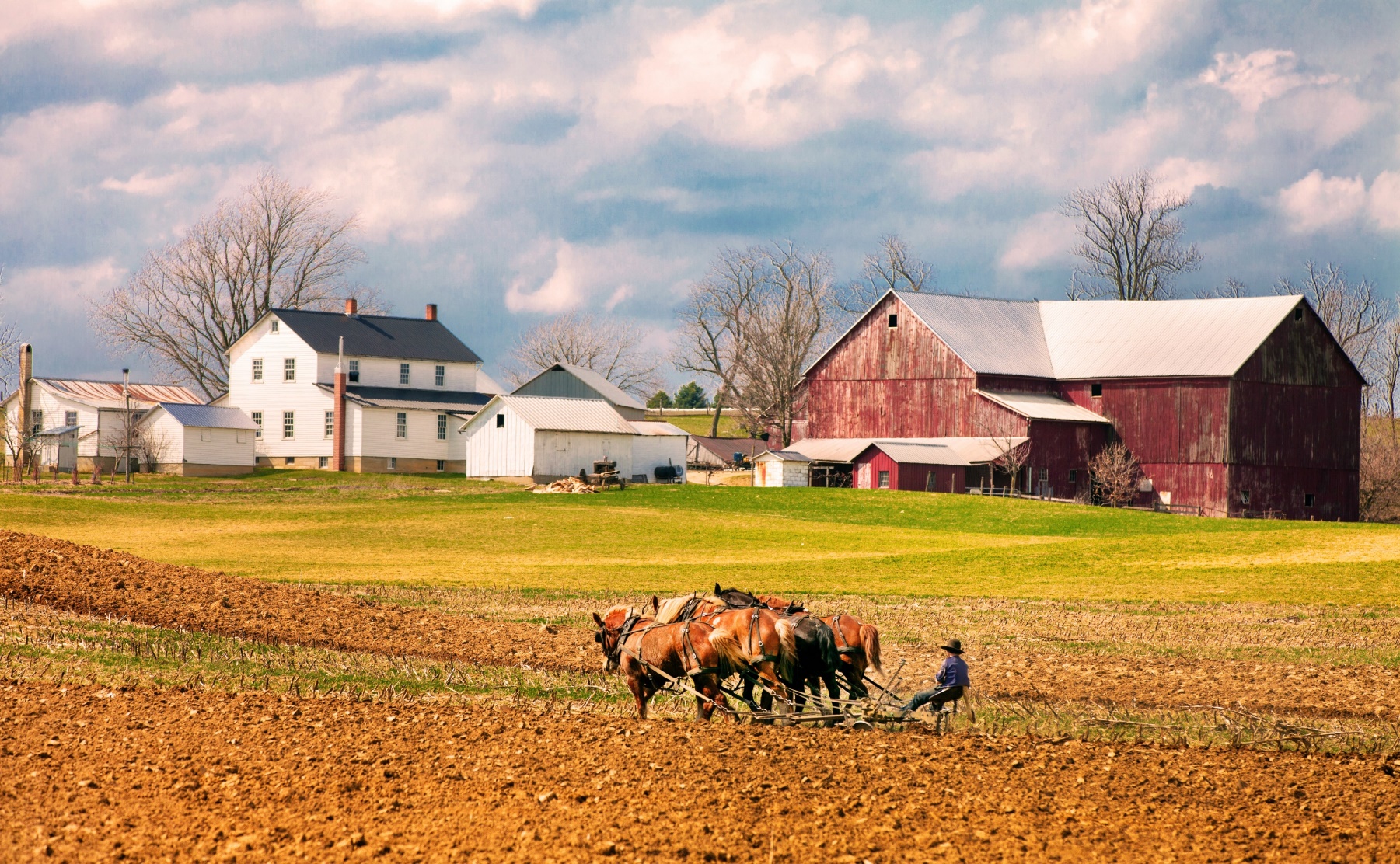 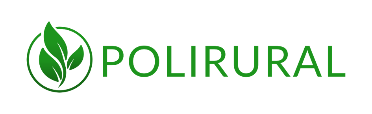 P O Z V Á N K Ana 4.	workshop k prípraveVÍZIE PRE ATRAKTÍVNEJŠÍ VIDIEK,ktorý sa uskutoční dňa 09. februára 2021 od 13:00 do 15:00 hod. Workshop sa bude konať online, zaregistrovať sa môžete do 8.2.2021 tu: https://forms.gle/ynzZ9o5bkPoaa2Pt9  Organizátori: Slovenská poľnohospodárska univerzita v Nitre, Vidiecky parlament na Slovensku, Agroinštitút, š.p., Mesto Nitra.Program:   Rozpracovanie 3 prioritných oblastí pre tvorbu vízie :Trvalo udržateľný a odolný potravinový systém   Diverzifikácia vidieckej ekonomiky Občianska angažovanosť Diskusia Informácie o projekte : www.atraktivnyvidiek.sk a www.polirural.eu      zuzana.palkova@uniag.sk Poďme spoločne viac zatraktívniť vidiek pre život, prácu a investície.